Weekend Masses for the 10-11 of July 2021 Gospel Mark 6   7-13  at St. Joseph Parish, Devine, TX- Fr. Antonio Hernandez, Pastor- In the name of the Father, Son, & Holy Spirit, Amen.We are worth more and are more valuable than anything in this universe, and our heavenly Father's love for us is so enormous that he desires for all his children to become one Body with Him and live with him in true happiness forever. It is for this reason that he gave us salvation through his Son our Lord Jesus Christ and desires all humanity to know about this Good News.Therefore, through his Church, which he founded, Jesus continues to announce the Truth of the Gospel of Salvation until the end of time. In today's Gospel of Mark, we learn how Jesus instructed and sent his first disciples to go into the world to announce thig Good News.Jesus formed his first disciples with a four step pattern. They were first made believers, given formation with personal and the best of training, personallygave them power and authority (anointed), then he sent them out, traveling light with no provisions, to be his witnesses, his missionaries, like sheep in the midst of wolves, to be fishers of men.In this way, his disciples would then be totally dependent on Jesus (God) and not on themselves nor on anyone nor anything, which could otherwise become false gods.Jesus continues to form us his new disciples even today with the same four step pattern,Saved (Baptized)Formed and educated in the Catholic Doctrine, the Doctrine of Salvation taught by JesusAnointed, sealed, and empowered with the Holy Spirit (Sacrament of Confirmation)Sent out as to evangelize the Good News so that others may be saved and begin the four step process of	becoming new apostles.Jesus working through us may encounter people who refuse to listen, others who scorn and reject him or persecute him when he speaks through us but along the way some hearts will receive his Holy Word with joy and become fishers of men as well.There are many souls that have been and continue to be converted and transformed every day by the grace of God and from listening to the Holy Word of God.We are to realize that Jesus is the One who evangelizes through us and that we are to be totally dependent on Jesus in our evangelization of the Gospel of Salvation and in all our needs, rather than on idols or false gods.Speaking of idols, what does the Lord God tell us about idols, images, statues and relics? The Lord speaks to us through his Holy Word, the Bible, that he prohibits that making of any idol (images, statues, and relics) that are made for the purpose of being bowed down to or served (worshipped).The word "idolatry" comes from the Greek word eidololatria which itself is a compound of two words: eidolon (image/idol) and latreia (worship). A noun and a verb. The worshiping of and serving of an idol a false God, is idolatry. According to Genesis 20: 4-5:4 "You shall not makefor yourselfan idol or a likeness ofanything in the heavens above or on the earth below or in the waters beneath the earth; 5 pou shall not bow down before them or serve them. For I, the Lord, your God, am ajealous God, inflicting punishmentfor their ancestors' wickedness on the children of those who hate me, down to the third andfourth generation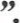 The Bible does not prohibit the making of images or statues or relics of itself. The images, statues or relics only serve to decorate or to remind us in a concrete and visual manner of the angels and saints we pray to for intercession in our needs from our heavenly Father. The Bibledoes say that it is prohibited when they are made to be worshiped and served.All images and statues and religious articles are simply made of some earthly material and are not to be worshipped or adored per the Lord's commandment.Psalm 114:4-8 says of idols that they are made by human hands and those who make them will become like them as well as those who place their trust in them. (We don't want to allow anybody or anything to become our idols).Exodus 25: 18-19 speaks of how God permitted and commanded Moses on how to make cherubims of beaten gold to adorn the Ark of the Covenant. Also in the Book of Numbers 21:8-9 God commanded Moses to make a bronze serpent that those Jews who had been bitten by serpents could be healed upon looking at the bronze serpent.In the Book of 1 Kings 6:23-29 and 1 Kings 7:25-45 King Solomon building the Temple of the Lord where the Ark of the covenant would be placed, covered the inside of theTemple with gold and adorned the inner sanctuary with many images and statues of bronze oxen, lions and pomegranates. These verses clearly testifies that God permitted images to be made for the Temple where His presence would be.In the same manner we have in our church, the images and statues of Angels andSaints on each side of and surrounding the Tabernacle to give a visual reminderthat the actual Angels and Saints (not the images or statues) are there giving honor, glory, and reverence to the real presence of our Lord Jesus in the Tabernacle.As long as we do not make those images and statues idols nor worship them, then we are not committing idolatry.Regarding Relics: 2Kgs 13:20-21 -reveals that contact with Elisha's bones restored life; Acts 5:15-16-  performed through Peter's shadow; Acts 19:11-12tell of cures through face cloths that touched Paul.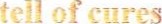 Our Catholic Church then has Biblical foundation for displaying images and statues. Let us not worship them but use them as a visual reminder of who we pray to as our intercessors in our needs.As the first disciples were sent out to evangelize by Jesus, whom they could see depend on in person, let us now allow ourselves to be sent to evangelize by Jesus, whom we cannot see, but using images and statues to help us visualize him of whom we depend on,and to visualizeour intercessors helping us bring the Light of Jesus and his Good News to those around us. God bless you.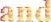 El amor de nuestro Padre celestial que nos tiene es enorme y desea que todos sus hijos se conviertan en un Cuerpo con Él y vivan con Él para siempre. Por eso nos dio la salvaciön por medio de su Hijo nuestro Senor Jesucristo y desea que toda la humanidad conozca esta Buena Nueva.Por tanto, a través de su Iglesia, Jests continüa anunciando la Verdad del Evangelio de la Salvaci6n hasta el fin de los tiempos. En el Evangelio de San Marcos de hoy, aprendemos como Jesüs instruyå y envi6 a sus primeros discipulos a ir al mundo para anunciar la Buena Nueva.Jests form6 a sus primeros discipulos con un patron de cuatro pasos. Primero se hicieron creyentes, se les dio formaci6n y entrenamiento, se les dio personalmente poder y autoridad (ungidos), luego se les envi6, viajando livianos y sin provisiones, para ser sus testigos, sus misioneros, como ovejas en medio de lobos para ser pescadores de hombres.De esta manera, sus discipulos serian entonces totalmente dependientes de Jests (Dios) y no de ellos mismos ni de nadie ni de nada que de otra manera se convertirian en falsos dioses.Jests continüa formåndonos sus nuevos discipulos incluso hoy con el mismo patr6n de cuatro pasos,Salvados (bautizados)Formado y educado en la Doctrina Católica, la Doctrina de la Salvación enseñada por JesúsUngido, sellado y empoderado con el Espíritu SantoEnviado a evangelizar las Buenas Nuevas para que otros puedan ser salvos y comenzar el proceso de los cuatro pasos para convertirse en nuevos apóstoles.Jesús puede encontrarse con personas que se niegan a escuchar, otras que lo desprecian y lo rechazen o lo persiguen cuando habla a través de nosotros, pero en el camino algunos corazones recibirán su Santa Palabra con alegría y se convertirán también en pescadores de hombres.Son muchas las almas que han sido y siguen siendo convertidas y transformadas cada día por la gracia de Dios y por la escucha de la Santa Palabra de Dios.Debemos darnos cuenta de que Jesús es el que evangeliza a través de nosotros y que debemos ser totalmente dependientes de Jesús en nuestra evangelización del Evangelio de Salvación y en todas nuestras necesidades, en lugar de en ídolos o dioses falsos.Hablando de ídolos, ¿qué nos dice el Señor Dios sobre ídolos, imágenes, estatuas y reliquias? El Señor nos habla a través de su Santa Palabra, la Biblia, que prohíbe la fabricación de cualquier ídolo (imágenes, estatuas y reliquias) que se hacen con el propósito de ser reverenciados o servidos (adorados).La palabra "idolatría" proviene de la palabra griega eidololatria que en sí misma es un compuesto de dos palabras: eidolon (imagen / ídolo) y latreia (adoración). Un sustantivo y un verbo. Adorar y servir a un ídolo, un Dios falso, es idolatría. Según Génesis 20: 4-5:4 "No te harás ídolo ni semejanza de nada en los cielos arriba ni abajo en la tierra ni en las aguas debajo de la tierra; 5 no te inclinarás ante ellos ni les servirás. Porque yo, el Señor, tu Dios, soy un Dios celoso que castiga a los hijos de los que me odian por la iniquidad de sus antepasados, hasta la tercera y cuarta generación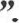 La Biblia no prohíbe la creación de imágenes, estatuas o reliquias de sí misma. Las imágenes, estatuas o reliquias solo sirven para decorar o recordarnos de manera concreta y visual a los ángeles y santos a los que rezamos para que intercedan al Padre celestial en nuestras necesidades. Sí dice la Santa Biblia que está prohibido cuando las imágenes, estatuas o reliquias están hechas para ser adoradas y ser servidas.Todas las imágenes, estatuas y artículos religiosos están simplemente hechos de algún material terrenal y no deben ser adorados segun el mandamiento del Señor.El Salmo 114: 4-8 dice de los ídolos que están hechos por manos humanas y que quienes los hacen llegarán a ser como ellos, (tienen boca, oidos, nariz, ojos, manos, pero no funcionan) y los mismo sera para quienes depositan su confianza en ellos. (No queremos permitir que nada ni nadie se conviefta en nuestros ídolos).Exodo 25: 18-19 habla de cómo Dios permitió y ordenó a Moisés cómo hacer querubines de oro batido para adornar el Arca de la Alianza. También en el Libro de Números 21 : 89 Dios le ordenó a Moisés que hiciera una serpiente de bronce para que aquellos judíos que habían sido mordidos por serpientes pudieran ser sanados al mirar la serpiente de bronce.En el libro de I Reyes 6: 23-29 y I Reyes 7: 25-45, el rey Salomón construyó el templo del Señor donde se colocaría el arca del pacto, cubrió lo de adentro del templo con oro y adornó el santuario interior con muchas imágenes. y estatuas de bueyes, leones y granadas de bronce. Estos versículos testifican claramente que Dios permitió que se hicieran imágenes para el templo donde estaría Su presencia.De la misma manera tenemos en nuestra iglesia las imágenes y estatuas de Angeles ySantos a cada lado y alrededor del Tabernáculo para dar un recordatorio visual de que los Angeles y Santos reales (no las imágenes o estatuas) están allí dando honor, gloria. y reverencia a la presencia real de nuestro Señor Jesús en el Tabernáculo.Mientras no hagamos ídolos de esas imágenes y estatuas ni las adoremos, entonces no estamos cometiendo idolatría.Reliquias - 2 Reyes 13: 20-21 - el contacto con los huesos de Eliseo le devolvió la vida; Hechos 5: 15-16- curaciones realizadas a través de la sombra de Pedro; Hechos 19: 1112- Cura a travésde los paños( para uso de la cara), que tocaron a Pablo.Nuestra Iglesia Católica tiene entonces una base bíblica para exhibir imágenes y estatuas. No las adoramos, sino las utilizamos como un recordatorio visual de a quién les oramos como intercesores en nuestras suplicas y necesidades.ASI como los primeros discípulos fueron enviados por Jesucristo a evangelizar, a quien pudieron ver en persona, ahoradejémonos enviar por Jesucristo a evangelizar, anque no podemos verlo, pero usando imágenes y estatuas para ayudarnos a visualizarlo y a visualizar a nuestros intercesores ayudándonos a llevar la Luz de Jesús y su Buena Nueva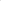 a quienes nos rodean. Dios los bendiga.